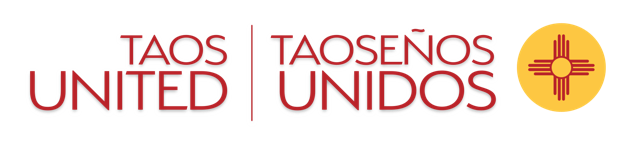 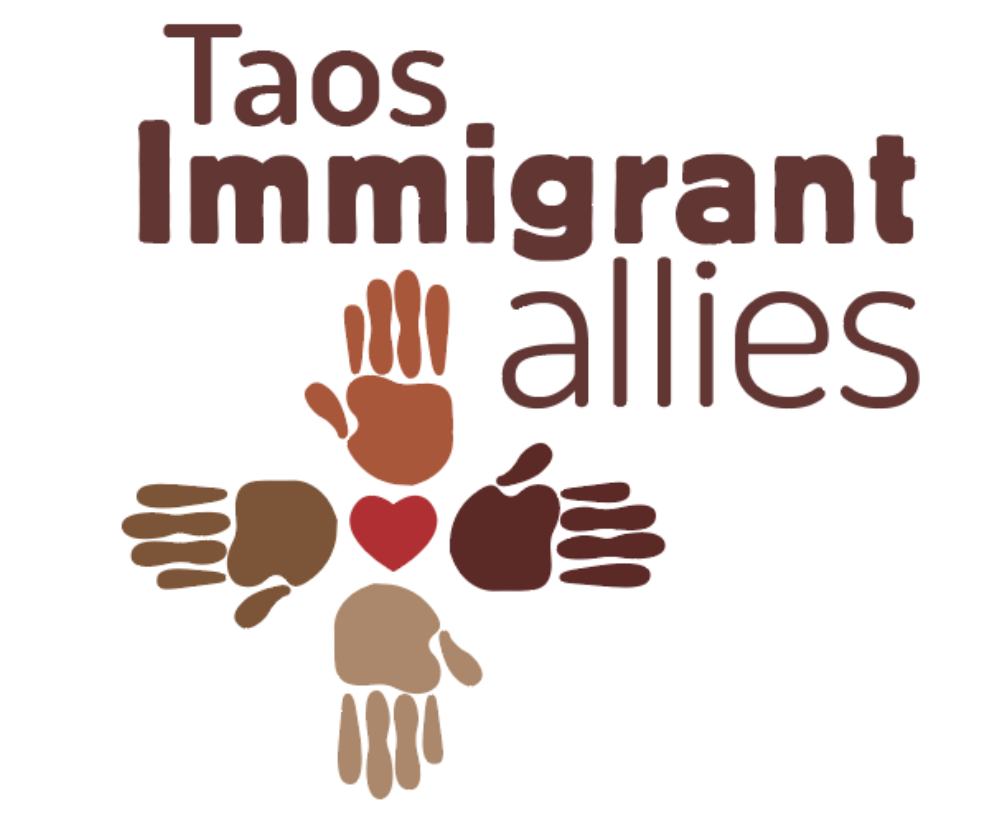 OUR DEMANDSClose the camps!Reunite children separated from their families within 20 days as required by law. Release unaccompanied child refugees to family or temporary foster homes mmediately.Provide all children with a safe, secure environment in licensed facilities only. This includes: bedding, hygiene supplies, adequate food, laundry/clean clothes, access to volunteers providing comfort and recreational activities, and regular contact with families.Assure access to translators and immigration lawyers to all children.Investigate deaths of refugee children in US custody. Allow asylum seekers to remain in US while awaiting their hearings. Stop criminalizing and jailing asylum seekers-repeal Section 1325 of US Immigration Law.Require immigration judges (not ICE) to determine credible risk and asylum. Create a path to citizenship for DREAMERSDivest from private corporations running for-profit prisons and detention centers.Halt arms sales to Central America by U.S. arms manufacturers.Provide humanitarian assistance to Honduras, Guatemala and El Salvador Select issues that are most important to YOU.  Call or write your elected officials or others you feel are in a position to help change policy!202-456-1111https://www.whitehouse.gov/contact/1600 Pennsylvania Ave NW, Washington, DC 20500Sen. M Heinrich202-224-5521www.heinrich.senate.gov/contact303 Hart Senate Office Building
Washington, D.C. 20510Sen. T. Udall202-224-6621https://www.tomudall.senate.gov/?p=contact531 Hart Senate Office Building
Washington DC, 20510Rep. Ben Ray Lujan 202-225-6190grassroots@benrlujan.com2231 Rayburn HOB, Washington, DC 20515Gov. Michelle Lujan Grisham505-476-2200https://www.governor.state.nm.us/contact-the-governor/490 Old Santa Fe Trail Room 400
Santa Fe, NM 87501NM Atty Gen Hector Balderas505-490-4060P.O. Drawer 1508
Santa Fe, NM 87504-1508https://www.nmag.gov/file-a-complaint.aspxRep. Xochitl Torres Small202-225-2365https://torressmall.house.gov/contact430 Cannon HOBWashington, DC 20515Rep. Deb Haaland 202-225-6316https://haaland.house.gov/zip-code-lookup?form=/contact/email-me 1237 Longworth HOBWashington, DC 20515President Donald Trump